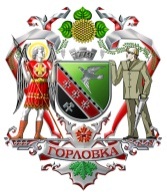 АДМИНИСТРАЦИЯ ГОРОДА ГОРЛОВКАРАСПОРЯЖЕНИЕглавы администрации22   февраля   2016 г.		                                                   № 124-рг. ГорловкаО  внесении измененийв распоряжение главы администрации города Горловка от 02 ноября 2015 года  № 602-р	В связи с изменениями персонального состава территориальной комиссии по вопросам учета технического состояния систем и объектов жизнеобеспечения населения, объектов образования, социальной сферы, здравоохранения и других объектов инфраструктуры г. Горловка, руководствуясь п. 4.1. Положения об администрации города ГорловкаВнести изменения в распоряжение главы администрации города Горловка  от 02 ноября 2015 года № 602-р «О создании территориальной комиссии по вопросам учета технического состояния систем и объектов жизнеобеспечения населения, объектов образования, социальной сферы, здравоохранения и других объектов инфраструктуры г. Горловка», а именно:1. Изложив состав  территориальной комиссии по вопросам учета технического состояния систем и объектов жизнеобеспечения населения, объектов образования, социальной сферы, здравоохранения и других объектов инфраструктуры г. Горловка в новой редакции (прилагается).Дополнить пунктом 3 в следующей редакции:«3. Акт обследования технического состояния  систем и объектов жизнеобеспечения населения, объектов образования, социальной сферы, здравоохранения и других объектов инфраструктуры г. Горловка (в том числе акт обследования поврежденного жилья)  утверждается распоряжением главы администрации города Горловка».В связи с чем, считать пункты 3 и 4 соответственно 4 и 5.И.о. главы администрации						С.Ф.КИМУТВЕРЖДЕНОРаспоряжение главы администрации02.11.2015 № 602-р(в редакции распоряжения главы администрации22.02.2016   № 124-р)Состав территориальной комиссии  по вопросам учета технического состояния        систем и объектов жизнеобеспечения населения, объектов образования, социальной сферы, здравоохранения и других объектов инфраструктуры г. Горловка2										Продолжение таблицыУправляющий делами администрации						Н.Ю. БотвинаСостав территориальной комиссии вопросам учета технического состояния систем и объектов жизнеобеспечения населения, объектов образования, социальной сферы, здравоохранения и других объектов инфраструктуры г. Горловка подготовлен управлением жилищно-коммунального хозяйства  администрации города ГорловкаНачальник управления                                                                                          В.Л. ДруковскийФИОНаименование организации, должностьКонтакты123Члены постоянно действующей комиссии:Члены постоянно действующей комиссии:Члены постоянно действующей комиссии:ГорбатовИгорь Евгеньевичзаместитель главы администрации города Горловка, председатель  комиссии ЖиленковЕвгений Алексеевичначальник отдела управления восстановлением администрации города Горловка,заместитель председателя комиссииДемченко Татьяна Трофимовнадепутат Народного Совета ДНР  I созываИвкоВиталий Дмитриевичначальник управления капитального строительства администрации г. ГорловкаНосачОльга Игоревнаначальник отдела градостроительства и архитектуры управления муниципального развития администрации г. ГорловкаШевелев Игорь Витальевичэксперт по техническому обследованию зданий и сооружений технический директор ЧП «Регионстрой» (по согласованию)Специально уполномоченные члены комиссии:Специально уполномоченные члены комиссии:Специально уполномоченные члены комиссии:Бондарев Олег Юрьевичзаместитель начальника государственного пожарно-спасательного отряда             г. Горловка (по согласованию)БабатинаЛариса Анатолиевнаглава Озеряновской сельской администраци г. ГорловкаДруковскийВладимир Леонидовичначальник управления жилищно-коммунального хозяйства администрации города ГорловкаИвахненко Алексей Александровичглава администрации Центрально-Городского района  г. Горловка123Королев Максим Юрьевичзаместитель начальника Горловского городского управления полиции МВД ДНР (по согласованию)КрикуленкоЮрий Алексеевичдепутат Народного Совета ДНРI созывазаместитель председателя Горловской общественной организации «Союз десантников Донбасса»КудряковаАдияАбдрашитовнаглава администрации Никитовского районаМохнарыло Ирина Анатольевнаи.о.начальника Горловского отдела технической инвентаризации, учета и оценки недвижимого имущества Государственной Регистрационной Палаты Министерства юстиции ДНР Толкачев Игорь Владимировичглава администрации Калининского районаТутов Владимир Юрьевичначальник отдела культуры администрации г. ГорловкаПолубанМария Яношевнаначальник управления образования, молодежи и спорта администрации г. ГорловкаПросяникАлександр Николаевичначальник отдела здравоохранения администрации г. ГорловкаХодусоваЕлена Дмитриевнаглава Гольмовской поселковой администрации    г. Горловкав зависимости от территориальной принадлежности объектаруководитель организации (балансодержатель) обслуживаемого объекта -в зависимости от территориальной принадлежности объекталицо ответственное за обслуживание объекта-